Załącznik graficznydo Zarządzenia Nr 45/2023Burmistrza Sulejowaz dnia 2 marca 2023r.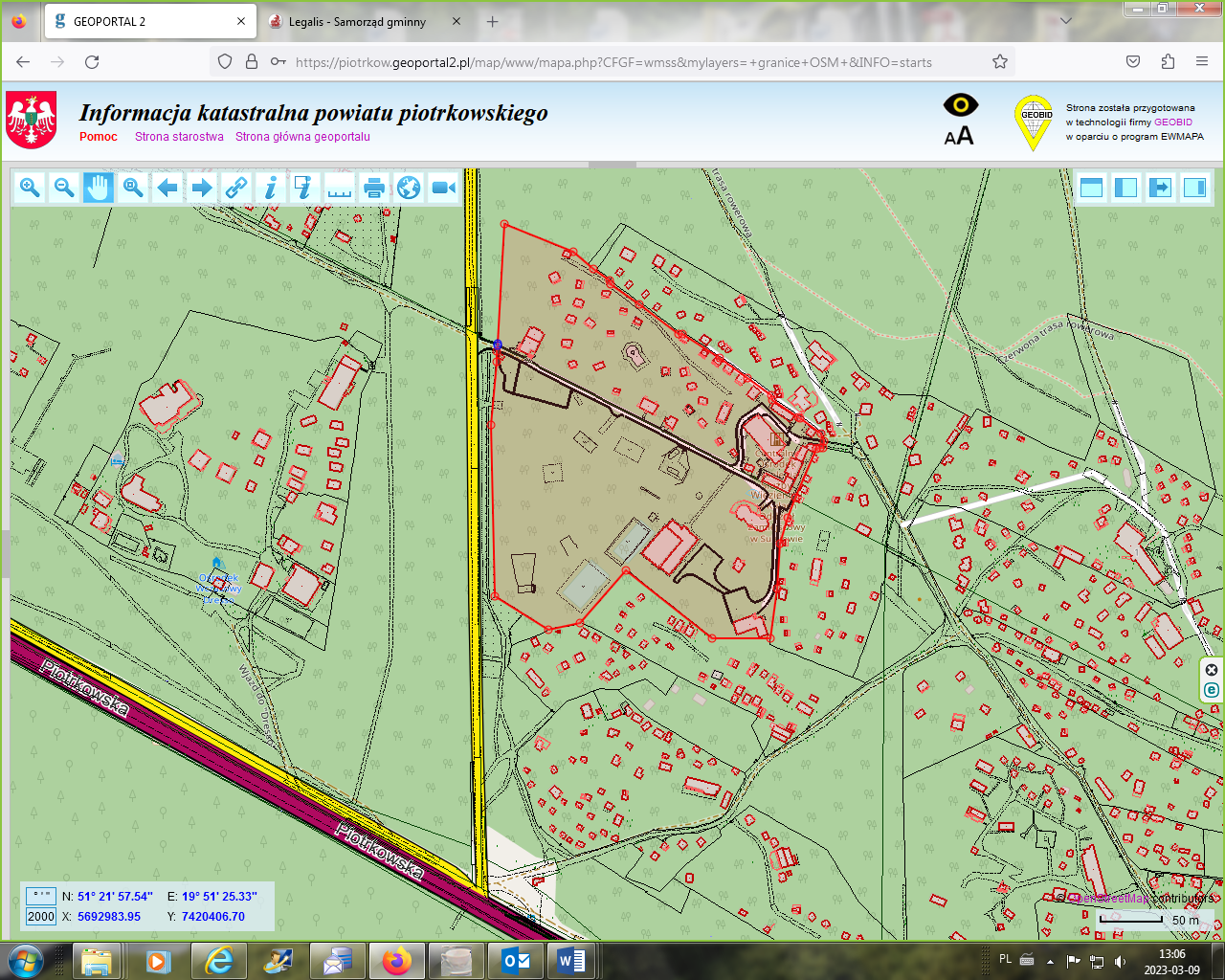 